13  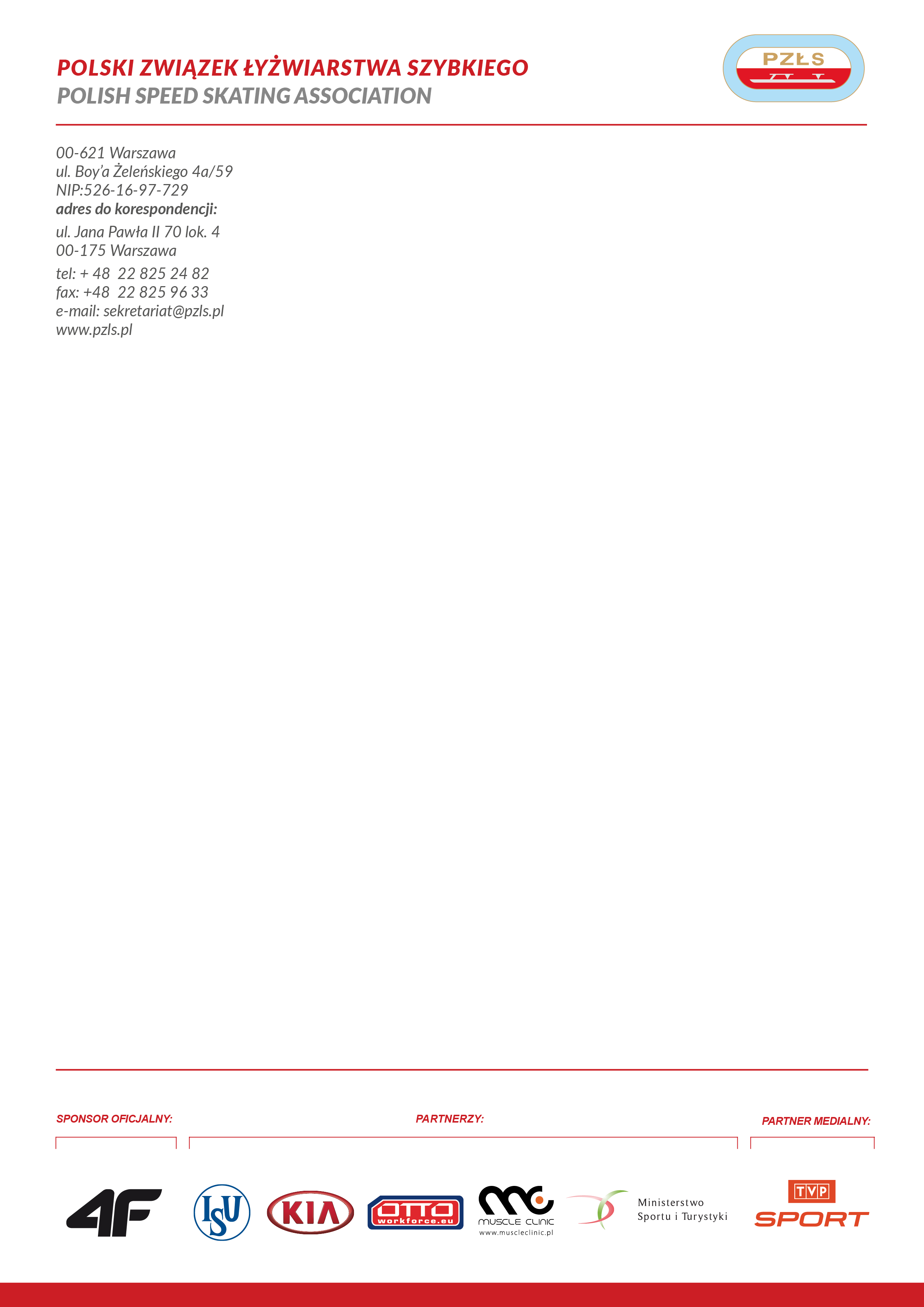 							Warszawa, 02 05. 2018 r.                                                        P O W O Ł A N I EZgrupowanie szkoleniowe     w łyżwiarstwie szybkim na torze długim Impreza: zgrupowanie                     Miejsce: Lloret                   Termin:  11-27.05.2018     Trenerzy: 	1. Toumas Nieminen                                2. Arkadiusz Skoneczy                               3. Witold Mzur                                4. Tristan Loy          Uczestnicy                                                                        1. Piotr Michalski              Gornik Sanok      2. Sebastian Kłosiński      KS Orzeł Elbląg        3. Gaweł Oficjalski            Fundacja  Legia Warszawa     4. Damian Żurek               KS Pilica Tomasżów          5.Kaja Ziomek                   Cuprum Lubin  13-27.05   6. Andżelika Wójcik         AZS AWF Katowice   13-27.05   7. Adrian Wielgat             KS Orzeł Elbląg  11-21.05   8. Marcin Bachanek        GKS Stoczniowec Gdańsk 11-21.05  9. Artur Janicki                  UKS Błyskawica Domaniewice 11-21.05 10.Owczarek Mateusz     KS Pilica Tomasżów 11-21.05 11. Burzykowski Dawid    GKS Stoczniowec Gdansk 11-21.05 12.Palka Szymon               GKS Stoczniowiec Gdansk 11-21.0513. Patryk Wójcik              AZS Zakopane  11-21.05 Organizacja podróży: wylot Kraków , Wrocław      Zwrot kosztów podróży II kl PKP , PKS  na podstawie ważnego biletu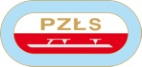                                       Ewa Białkowska Szef Wyszkolenia Polski Związek Łyżwiarstwa Szybkiego/ Polish Speed Skating Association 00-621 Warszawa T.Boya-Zeleńskiego 4a/59                                            + 48 781 498 306